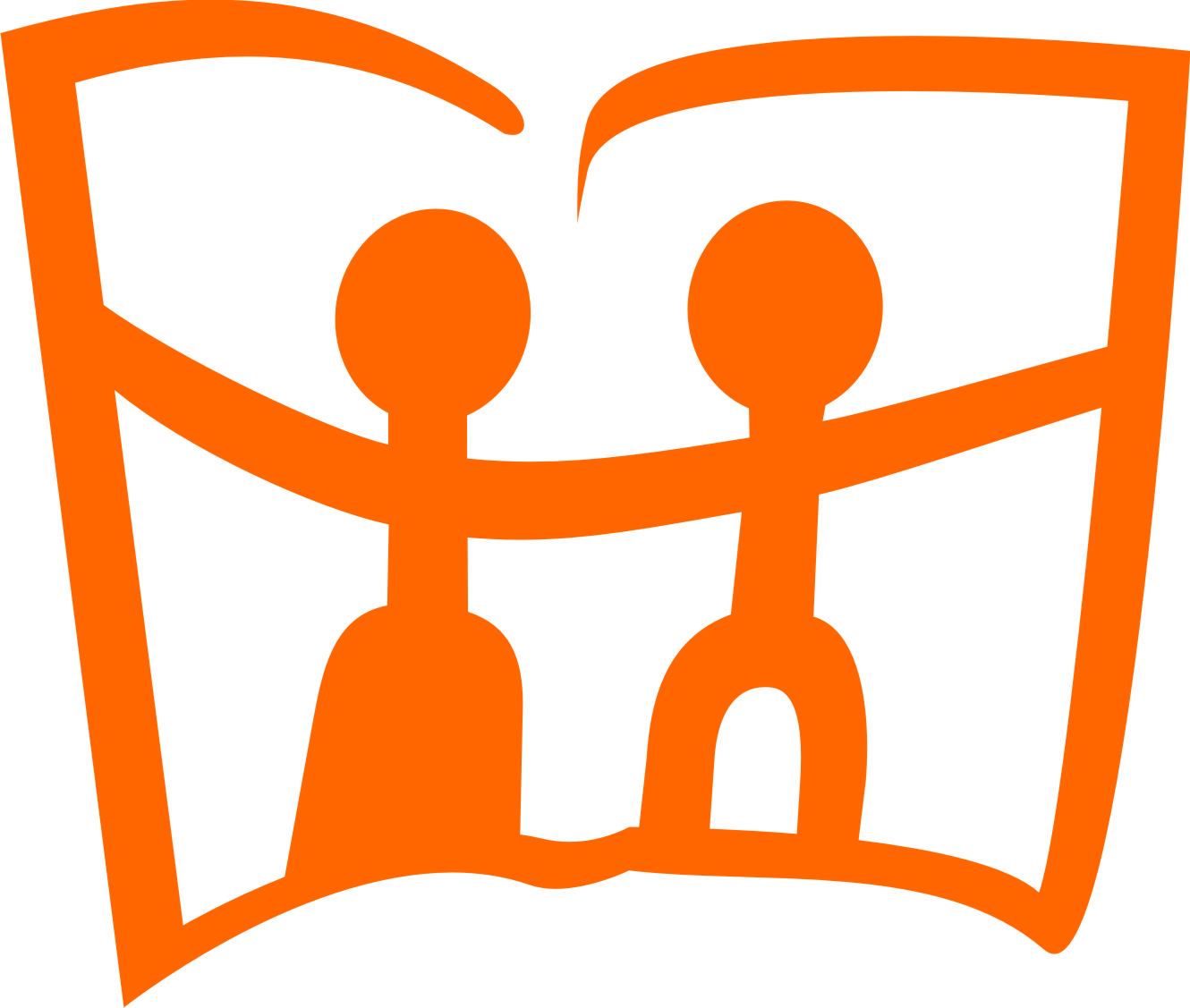 РАСПОРЕД ПИСМЕНИХ РАДОВАшколска 2019/2020.годинаIV разред                                                                                                                                                                   Директор школeРаспоред писмених задатакаРаспоред писмених задатакаРаспоред писмених задатакаРаспоред писмених задатакаРаспоред писмених задатакаРаспоред писмених задатакаРаспоред писмених задатакаРаспоред писмених задатакаРаспоред писмених задатакаРаспоред писмених задатакаРаспоред писмених вежби, контролних задатака и тестирањаРаспоред писмених вежби, контролних задатака и тестирањаРаспоред писмених вежби, контролних задатака и тестирањаРаспоред писмених вежби, контролних задатака и тестирањаРаспоред писмених вежби, контролних задатака и тестирањаРаспоред писмених вежби, контролних задатака и тестирањаРаспоред писмених вежби, контролних задатака и тестирањаРаспоред писмених вежби, контролних задатака и тестирањаРаспоред писмених вежби, контролних задатака и тестирањаРаспоред писмених вежби, контролних задатака и тестирањаНаставни предметIXXXIXIIIIIIIIIVVVIНаставни предметIXXXIXIIIIIIIIIVVVIСрпски језик   5.2.Српски језик   1.2.3.Математика1.3.Математика2.4.2.2.5.Природа и друштво1.3.1.4.Енглески језик2.3.